Приложение к распоряжению администрацииНикольского городского поселенияТосненского районаЛенинградской областиот 04.06.2020 № 127-раПОЛОЖЕНИЕо конкурсе на лучшую фотографию «Мой взгляд на любимый город»,посвященного 30-летию города Никольское Тосненского района Ленинградской области1. Общие положения1.1. Фотоконкурс «Мой взгляд на любимый город», посвященный 
30-летию города Никольское Тосненского района Ленинградской области (далее – Фотоконкурс), проводится в целях формирования положительного образа города, для создания и продвижения образа города на местном и региональном уровнях.1.2. Цель Фотоконкурса – формирование позитивного имиджа города, созидательного отношения к месту проживания, толерантности и добрососедства.1.3. Задачи Фотоконкурса:-  воспитание гражданско-патриотических чувств жителей города;- раскрытие важности современных решений по сохранению, использованию и развитию города;- создание условий для творческого самовыражения граждан;- развитие эстетического вкуса жителей города;- использование фоторабот победителей и участников Фотоконкурса в фотовыставках, социальной рекламе, в полиграфической и сувенирной продукции, размещение в средствах массовой информации и сети «Интернет».2. Учредитель конкурса и организационный комитет Фотоконкурса2.1. Учредитель Фотоконкурса - администрация Никольского городского поселения Тосненского района Ленинградской области (далее – Администрация, Учредитель) может привлекать спонсоров для проведения Фотоконкурса.2.2. Организационный комитет - отдел по организационной работе, делопроизводству и кадрам Администрации (далее – Оргкомитет).2.2.1. Разрабатывает правовые акты, положения и иных документы, регламентирующие порядок проведения Фотоконкурса.2.2.2. Обеспечивает публикацию извещения об объявлении Фотоконкурса в сети «Интернет».2.2.3. Организует прием и регистрацию заявок на участие в Фотоконкурсе.2.2.4. Организует работу конкурсной комиссии;2.2.5. Имеет право отказать гражданам в допуске к участию в Фотоконкурсе по следующим основаниям: - нарушение установленных настоящим положением условий участия в Фотоконкурсе;- несоответствие работ требованиям настоящего Положения;- работы содержат сцены насилия, обнаженную натуру, рекламу, демонстрируют или призывают к нарушению общепринятых норм морали.2.3. Администрация и Оргкомитет не несут ответственности за:-  недостоверные сведения, указанные участниками Фотоконкурса;- не поступление заявок на конкурс в связи с ненадлежащей работой почтовых или провайдерских служб, сетей и средств связи; - отсутствие возможности связаться с участником Фотоконкурса или его законным представителем по причине указания им неверных контактных сведений.3. Условия участия в Фотоконкурсе3.1. Участие в Фотоконкурсе могут принять профессиональные и непрофессиональные фотографы в возрасте от 10 лет и старше.3.2. Участник Фотоконкурса до 19.07.2020 (включительно) направляет заявку (Приложение 1 к Положению) с приложенными файлами фоторабот по адресу эл. почты: nikolskoeadm@mail.ru (с пометкой в теме письма: «Фотоконкурс»).3.3. Количество заявок от участника Фотоконкурса – не более одной.3.4. Количество фоторабот от одного участника – не более пяти.3.5. На Фотоконкурс работы представляются в электронном виде.3.6. Участники Фотоконкурса гарантируют, что они являются авторами присланных (конкурсных) работ и факт участия в Фотоконкурсе не нарушает права третьих лиц.Ответственность за нарушение прав третьих лиц (в том числе, авторских, смежных и иных), допущенные участниками в связи с представлением на конкурс фотографий, несут участники.Принимая участие в Фотоконкурсе, участники соглашаются с тем, что их имена и фамилии, конкурсные фотографии могут быть использованы публично, без дополнительного согласия и без уплаты им какого-либо вознаграждения.Учредитель оставляет за собой право использовать фотоработы с целью популяризации Фотоконкурса путем размещения в сети «Интернет», средствах массовой информации, на фотовыставках, а также в социальной рекламе, сувенирной, полиграфической продукции и украшении города.3.7. Конкурсные работы должны соответствовать следующим техническим требованиям:- Размер фотографии – 2-10 Мбайта;- Минимальное разрешение изображения – 200 dpi;- Файлы должны иметь расширение: jpeg, jpg;- Размер изображения: не менее 3500 точек (пикселей) по длинной стороне изображения; основным критерием является возможность распечатать фотоработу в формате 20x30 см с разрешением 200 dpi для фотовыставки.3.8. Конкурсные работы должны соответствовать тематике Фотоконкурса «Мой взгляд на любимый город» (достопримечательные места, архитектура, пейзажи г.Никольское, пос.Гладкое, дер.Пустынка, ж/д ст. «Пустынька»).3.9. Каждая фоторабота должна иметь название, отраженное в названии файла.3.10. Фотографии не должны содержать копирайты и другие обозначения авторства на снимках, сцены насилия, обнаженную натуру, рекламу, демонстрировать или призывать к нарушению общепринятых норм морали.4. Критерии оценки конкурсных работ и подведение итоговИтоги Фотоконкурса подводит конкурсная комиссия, состав которой утверждается распоряжением Администрации. Конкурсная комиссия определяет лучшие фотоработы по следующим критериям:- соответствие заявленной тематике Фотоконкурса;- техника и качество исполнения;- максимальная естественность кадра, отсутствие искажающей фотообработки, коллажирования, фотомонтажа и т.д.- оригинальность идеи;- художественный уровень исполнения.Фотоработы оцениваются каждым членом конкурсной комиссии (максимальное количество баллов по каждому критерию равно 5), оценки вносятся в оценочный лист участника Фотоконкурса.Итоговая оценка рассчитывается как сумма баллов, присужденных каждой фотоработе всеми членами конкурсной комиссии, и вносится в протокол.Победителями Фотоконкурса признаются фотоработы (не более одной от участника), набравшие наибольшее количество баллов. При равном количестве баллов решение о победителе принимается членами конкурсной комиссии путем голосования, при равенстве голосов голос председательствующего является решающим.По итогам Фотоконкурса определяются 3 победителя.Решение конкурсной комиссии об итогах Фотоконкурса оформляется протоколом.5. Сроки и этапы проведения Фотоконкурса5.1. Заявки и конкурсные работы принимаются с 8 июня по 19 июля 2020 года по адресу эл. почты: nikolskoeadm@mail.ru (с пометкой в теме письма: «Фотоконкурс»).5.2. Фотоконкурс проводится в два этапа:I этап – с 8 июня по 19 июля 2020 года Оргкомитет Фотоконкурса осуществляет сбор и регистрацию работ, организует информационное сопровождение Фотоконкурса.II этап – с 27 июля по 31 июля 2020 года конкурсная комиссия оценивает работы участников Фотоконкурса и определяет победителей. В период работы конкурсной комиссии (с 27 июля по 31 июля 2020 года) запускается онлайн-голосование в социальной сети «Вконтакте» в группе «Администрация Никольского городского поселения». По наибольшему числу «голосов» определяется «Победитель народного онлайн-голосования».6. Награждение победителей.6.1. Победители награждаются Дипломами (Приложение 2) и подарками.6.2. Результаты Конкурса объявляются на торжественном мероприятии в честь празднования 30-летия города Никольское, размещаются на официальном сайте Никольского городского поселение www.nikolskoecity.ru и в социальной сети «Вконтакте» в группе «Администрация Никольского городского поселения». 6.3. Лучшие работы по итогам Фотоконкурса примут участие в фотовыставке, организованной в МКУ «Никольский дом культуры».Приложение  1к ПоложениюЗАЯВКАна участие в конкурсе на лучшую фотографию «Мой взгляд на любимый город»,посвященного 30-летию города Никольское.К заявке прилагаются файлы  в формате jpeg (jpg) со следующими названиями:1. __________________________2. __________________________3. __________________________4. __________________________5. __________________________Я участник городского конкурса на лучшую фотографию «Мой взгляд на любимый город», посвященного 30-летию города Никольское Тосненского района Ленинградской области, единственный обладатель авторского права или уполномочен владельцем авторского права в отношении представленного материала.Я даю согласие на безвозмездное использование моих конкурсных фотографий в социальной рекламе, некоммерческих выставках, публикациях в сети «Интернет» или средствах массовой информации, а также в сувенирной и полиграфической продукции.Я принимаю все правила участия, обозначенные настоящим Положением.Дата подачи заявки                               Подпись«____» ____________2020 г.                                _____________В порядке и  на условиях, определенных Федеральным законом от 27 июля 2006 года 
№ 152-ФЗ "О персональных данных", согласен на обработку своих персональных данных в течение 2020 года.«____» ____________2020 г.  _____________ (________________________________________)                                                                                       подпись                                                              фамилия, инициалы(для участников, не достигших возраста 14 лет, подпись законного представителя)Приложение 2к Положению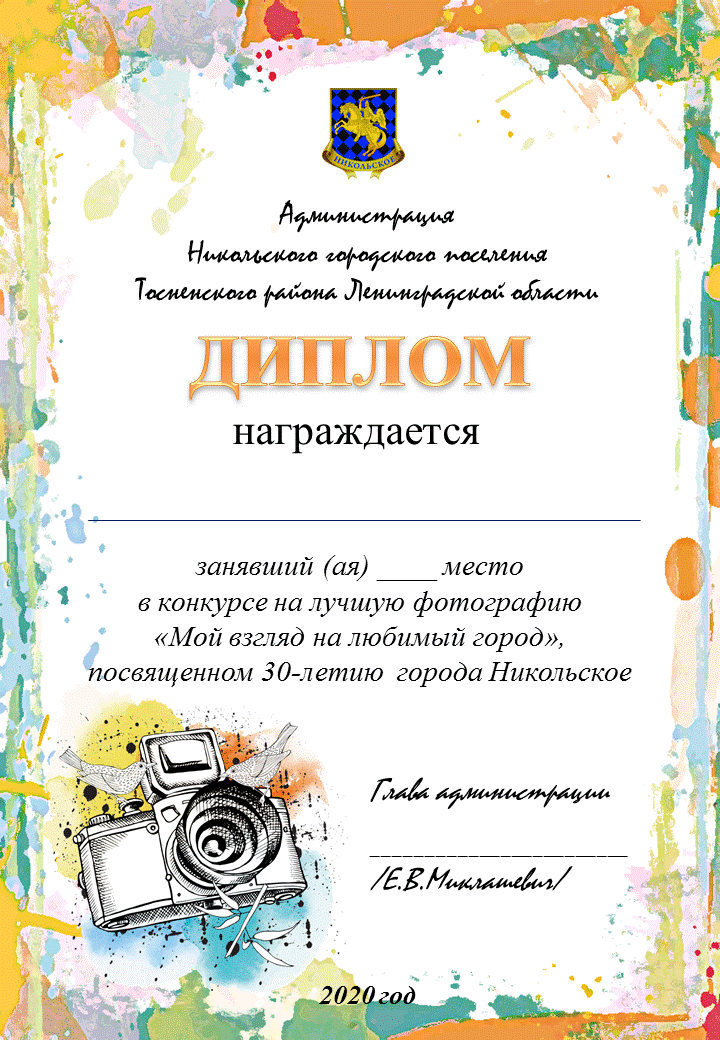 ФИО (полностью)Дата рожденияАдрес проживанияАдрес электронной почтыКонтактный телефонКол-во фотографий